בס"ד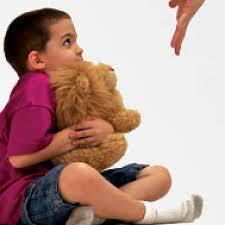    זהה את המוחזק- על מי מוטלת חובת הראיה?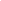 על מי מוטלת חובת הראיה? ___________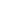 על מי מוטלת חובת הראיה?_____________________.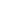 על מי מוטלת חובת הראיה?________________.על מי מוטלת חובת הראיה?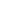 _________________________.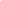 על מי מוטלת חובת הראיה?_______________________.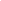 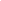 מקורות למשימת זהה את המוחזקרמב"ם- משנה תורה- מלוה ולוה פרק יא הלכה בשולחן ערוך חושן משפט סימן שיז סעיף א.שולחן ערוך חושן משפט סימן רכד סעיף אערוך השולחן סימן שעח סעיף כעיינו בפסק של הרב אוריאל לביא דיין בירושלים ולשעבר דיין בצפת ובטבריה בקישור כאן נזק בין מכוניות.רמב"ם טוען ונטען פרק יא הלכות א-ב.